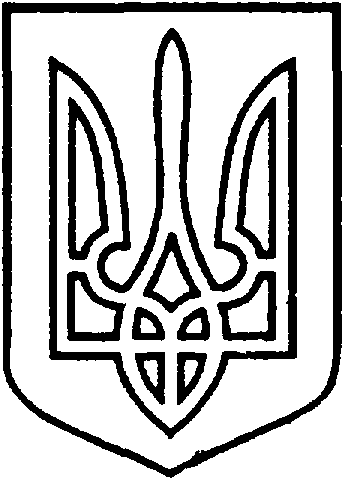 СЄВЄРОДОНЕЦЬКА МІСЬКА ВІЙСЬКОВО-ЦИВІЛЬНА АДМІНІСТРАЦІЯ  СЄВЄРОДОНЕЦЬКОГО РАЙОНУ  ЛУГАНСЬКОЇ  ОБЛАСТІРОЗПОРЯДЖЕННЯкерівника Сєвєродонецької міської  військово-цивільної адміністрації25 травня 2021  року                                                              № 763     Про закріплення нерухомого майна Сєвєродонецької міської територіальної громади  за Сєвєродонецьким міжшкільним ресурсним центром   Керуючись частиною першою ст. 1, частиною дванадцятою ст. 3, пунктом 12 частини першої ст. 4, пунктом 8 частини третьої ст. 6 Закону України «Про військово-цивільні адміністрації», ст.ст. 24, 135, 133, 137  Господарського кодексу України, у зв’язку із перейменуванням балансоутримувача майна - Сєвєродонецького міжшкільного навчально-виробничого комбінату у Сєвєродонецький міжшкільний ресурсний центр (розпорядження керівника Військово-цивільної адміністрації від 17.09.2020  № 423), з метою здійснення заходів з реєстрації права оперативного управління комунальним майном Сєвєродонецької міської територіальної  громади,зобовʼязую: 1.Закріпити на праві оперативного управління за Сєвєродонецьким міжшкільним ресурсним центром (код 21756334) об’єкти нерухомого майна, що належать до комунальної власності Сєвєродонецької міської територіальної громади: 2.	 У додатку 2 до рішення Сєвєродонецької міської ради від 30.08.2018 № 2910 розділ «Сєвєродонецький міжшкільний навчально-виробничий комбінат» виключити.3. Дане розпорядження підлягає оприлюдненню.4.	Контроль за виконанням цього розпорядження покласти на                    першого заступника керівника Сєвєродонецької міської військово-цивільної адміністрації Ігоря РОБОЧОГО.Керівник Сєвєродонецької міськоївійськово-цивільної адміністрації  		 	Олександр СТРЮК № з/пНайменування обєктуАдреса розташування                     Балансоутримувач –  Сєвєродонецький міжшкільний ресурсний центр                       Балансоутримувач –  Сєвєродонецький міжшкільний ресурсний центр                       Балансоутримувач –  Сєвєродонецький міжшкільний ресурсний центр  1Громадський будинок Корпус №1 «Сєвєродонецький міжшкільний ресурсний центр» з господарськими (допоміжними) будівлями та спорудамим. Сєвєродонецьк, пр. Гвардійський, 22-б2Громадський будинок Корпус №2 «Сєвєродонецький міжшкільний ресурсний центр» з господарськими (допоміжними) будівлями та спорудамим. Сєвєродонецьк, пр. Центральний, 193Будівля учбових слюсарних майстереньм. Сєвєродонецьк, б. Дружби Народів, 16а